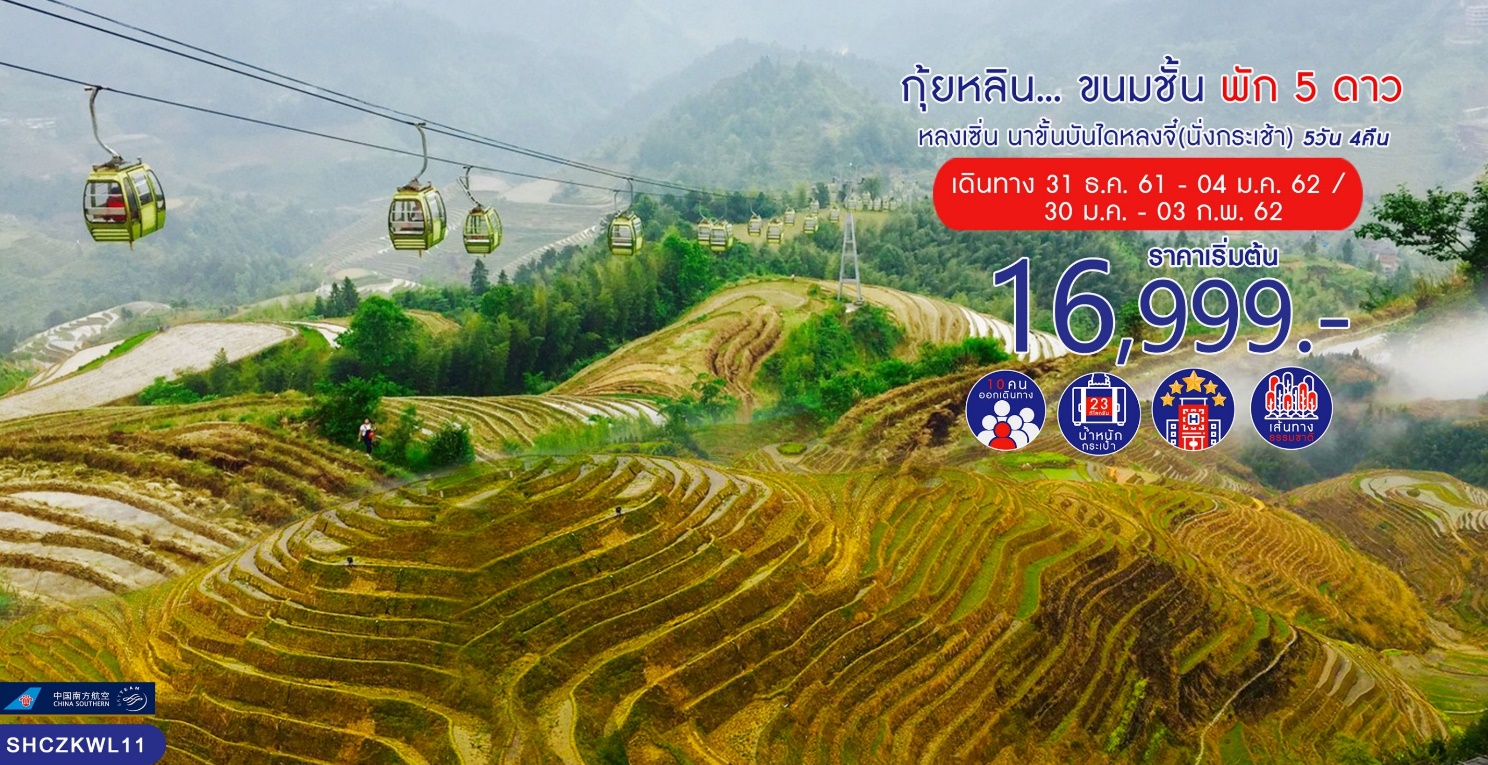 กำหนดการเดินทาง วันที่ 31 ธ.ค.61- 4 ม.ค.62 / 30 ม.ค.-3 ก.พ.62วันแรก		กรุงเทพฯ (ท่าอากาศยานสุวรรณภูมิ)–กุ้ยหลิน10.00 น.	 คณะพร้อมกันที่ ท่าอากาศยานสุวรรณภูมิ ณ อาคารผู้โดยสารขาออก ( ระหว่างประเทศ ) ชั้น 4 ประตู 9 บริเวณ ISLAND-U สายการบิน CHINASOUTHERN AIRLINES (CZ) เจ้าหน้าที่บริษัทฯจะคอยให้การต้อนรับและอำนวยความสะดวกแก่ท่าน 13.00 น.	เหิรฟ้าสู่ เมืองกุ้ยหลิน โดยสายการบิน CHINASOUTHERN AIRLINES เที่ยวบินที่ CZ6100  		(บริการอาหารและเครื่องดื่มบนเครื่อง) ** แวะผ่านพิธีการตรวจคนเข้าเมืองที่สนามบินอู๋ซู เมืองหนานหนิง จากนั้นกลับขึ้นเครื่องเพื่อเดินทางต่อสู่ สนามบินกุ้ยหลิน***   18.25 น.	เดินทางถึง สนามบินเมืองกุ้ยหลิน ซึ่งตั้งอยู่ทางทิศตะวันออกเฉียงเหนือของมณฑลกวางสี ผ่านพิธีการตรวจคนเข้าเมือง จากนั้นนำท่านเดินทางสู่ภัตตาคารค่ำ	 รับประทานอาหารค่ำ ณ ภัตตาคารพักที่ GUILIN VIENNA HOTEL หรือเทียบเท่า ระดับ 5 ดาว***** 	วันที่สอง	กุ้ยหลิน-หลงเซิ่น-นาขั้นบันไดหลงจี๋-(รวมกระเช้าขึ้น+ลง)-ผ่านชมหมู่บ้านชาวจ้วง-กุ้ยหลิน-ร้านนวดเท้า(บัวหิมะ)-เขางวงช้าง+ชมโชว์ ELEPHANT LEGENDเช้า		 รับประทานอาหารเช้า ณ ห้องอาหารโรงแรมนำท่านเดินทางสู่ เมืองหลงเซิ่น  (ใช้เวลาเดินทางประมาณ 2 ชั่วโมง) เมืองในหุบเขาที่อุดมสมบูรณ์ด้วยทรัพยากรธรรมชาติ ป่าไม้ แร่ธาตุ เป็นเมืองน้ำพุร้อนที่มีชื่อเสียง  นำท่าน นั่งกระเช้า ขึ้นสู่ นาขั้นบันไดหลงจี๋ นาขั้นบันไดที่สวยที่สุดในกุ้ยหลิน ซึ่งถูกสร้างขึ้น ตามความลาดชันคดเคี้ยวจากริมแม่น้ำขึ้นไปบนยอดภูเขา โดยจุดที่สูงที่สุดนั้นอยู่ที่ระดับ 880 เมตรและส่วนที่ต่ำที่สุดคือ 380 เมตร ช่วงฤดูร้อน นาข้าวจะถูกแต่งแต้มไปด้วยสีเขียวของต้นกล้าที่ปลูกใหม่ๆ ช่วงฤดูใบไม้ร่วง จะพบกับนาข้าวสีทอง ช่วงฤดูหนาว นาข้าวจะถูกปกคลุมไปด้วยน้ำค้างแข็ง ก่อเกิดเป็นภูเขาเงินสวยงามมากๆ จากหลักฐานทางประวัติศาสตร์พบว่าทุ่งนาขั้นบันไดที่หลงเซิ่งนี้ส่วนใหญ่ถูกสร้างขึ้นในช่วงราชวงศ์หมิง หรือประมาณ 500 ปีที่ผ่านมา สมควรแก่เวลาเดินทางลงจากเขาเที่ยง	 รับประทานอาหารกลางวัน ณ ภัตตาคาร บ่าย	นำท่าน ผ่านชมหมู่บ้านชาวจ้วง ซึ่งมีอารยธรรมและภาษาพูดหลายคำเหมือนภาษาไทย เช่น คำว่า เป็ด ไก่ และการนับเลข เป็นต้น  นำท่านเดินทางสู่ ร้านนวดเท้า เพื่อสุขภาพ ผ่อนคลายความเมื่อยล้า กับยานวดขนาดพิเศษสูตรเดียวไม่ซ้ำใคร พร้อมชมครีมเป่าซู่ถัง หรือที่รู้จักกันดีในชื่อ “บัวหิมะ” สรรพคุณเป็นเลิศในด้านรักษาแผลไฟไหม้ ผุพอง และแมลงกัดต่อย เป็นยาสามัญประจำบ้าน จากนั้นนำท่านเดินทางกลับ เมืองกุ้ยหลิน (ใช้เวลาเดินทางประมาณ 2 ชั่วโมง)   ซึ่งได้รับขนานนามว่า เมืองแห่ง  เขาเขียว น้ำใส ถ้ำแปลก หินงาม  จากนั้นนำท่านเดินทางสู่ ร้านนวดเท้า เพื่อสุขภาพ ผ่อนคลายความเมื่อยล้า กับยานวดขนาดพิเศษสูตรเดียวไม่ซ้ำใคร พร้อมชมครีมเป่าซู่ถัง หรือที่รู้จักกันดีในชื่อ “บัวหิมะ” สรรพคุณเป็นเลิศในด้านรักษาแผลไฟไหม้ ผุพอง และแมลงกัดต่อย เป็นยาสามัญประจำบ้าน ค่ำ	 รับประทานอาหารค่ำ ณ ภัตตาคาร ลิ้มรสอาหารพิเศษ...เป็ดปักกิ่ง 	นำท่านชม เขางวงช้าง ให้ท่านได้ถ่ายรูปด้านหน้าเขางวงช้าง และชมวิวสองฝั่งแม่น้ำหลีเจียง ชมโชว์ ELEPHANT LEGEND โดยใช้เขางวงช้าง ซึ่งเป็นสัญลักษณ์ของเมืองกุ้ยหลิน เป็นฉากในการแสดง บอกเล่าเรื่องราวเกี่ยว กับตำนานเทพช้าง ผสมผสานมัลติมีเดียพักที่ GUILIN VIENNA HOTEL หรือเทียบเท่า ระดับ 5 ดาว***** 	วันที่สาม           	ถ้ำขลุ่ยอ้อ-ร้านยางพารา-หยางซั่ว-ล่องเรือแพไม้ไผ่ชมแม่น้ำหลีเจียง (ล่องครึ่งสาย)-อิสระช้อปปิ้ง   		ถนนฝรั่งเช้า		 รับประทานอาหารเช้า ณ ห้องอาหารโรงแรมนำท่านสู่ ถ้ำขลุ่ยอ้อ ถ้ำสวยกะทัดรัดในกุ้ยหลิน ถ้ำเล็กที่ไม่ธรรมดา ตลอดระยะทางเดินที่ลึกเข้าไปภายในถ้ำ 200 เมตร ตื่นใจไปกับหินงอกหินย้อยที่สมบูรณ์สวยงาม โดยเฉพาะห้องที่สำคัญที่สุดคือ “วังบาดาล” ที่เคยใช้เป็นสถานที่จัดเลี้ยงอาหารค่ำให้กับคณะของสมเด็จพระพี่นางฯ คราเสด็จเยือนกุ้ยหลิน  จากนั้นนําท่านเลือกซื้อผลิตภัณฑ์ ร้านยางพารา แปรรูปทางการเกษตรและอุตสาหกรรมจากยางพาราเที่ยง	 รับประทานอาหารกลางวัน ณ ภัตตาคาร ลิ้มรสอาหารพิเศษ...ปลาอบเบียร์บ่าย	นำท่านเดินทางสู่ เมืองหยางซั่ว (ใช้เวลาเดินทางประมาณ 1.30 ชั่วโมง) ตั้งอยู่ทางทิศตะวันออกเฉียงใต้ของเมืองกุ้ยหลิน เป็นเมืองท่องเที่ยวที่มีทัศนียภาพ นับว่าเป็นสวรรค์บนดินที่มีชื่อเสียงที่นักท่องเที่ยวต้องมาเยือนเมื่อมาถึงกุ้ยหลิน จากนั้นนำท่าน ล่องเรือแพไม้ไผ่ชมแม่น้ำหลีเจียง (ครึ่งสาย) ได้ชื่อว่าเป็นแม่น้ำที่มีทัศนียภาพสวยที่สุดแห่งหนึ่งของจีน กล่าวคือสองฟากฝั่งจะเรียงราย และเลื่อมล้ำสลับซับซ้อนกันไปมาของทิวเขาลูกน้อยใหญ่ ที่มีลักษณะรูปร่างงดงามต่างๆ จนก่อให้เกิดภาพจินตนาการขึ้นมากมาย และความงามธรรมชาติของทัศนียภาพแถบแม่น้ำหลีเจียงรวมกับเหล่าทิวเขา ยังเป็นแรงดลใจให้เกิดภาพวาดทิวทัศน์  อันสวยงามจากนักจิตรกรเอก  ที่มีชื่อเสียงของจีนอีกด้วย (1 แพ นั่งได้ 4 คน ใช้เวลา ล่องไป-กลับ โดยประมาณ 30-45 นาที) จากนั้นให้ท่าน อิสระช้อปปิ้งถนนฝรั่ง ที่ขนาบข้างด้วยทิวเขา หน้าตาคล้ายคลึงกับถนนข้าวสาร มีทั้งโรงแรม ผับ บาร์ ร้านอาหาร และยังมีสินค้าแบบจีนวางขายมากชนิดค่ำ	 รับประทานอาหารค่ำ ณ ภัตตาคาร ลิ้มรสอาหารพิเศษ...เผือกอบน้ำผึ้ง	 พักที่ YANGSHOU STARWAY HOTEL หรือเทียบเท่า ระดับ 4 ดาว****วันที่สี่	หยางซั่ว-เขาเซียงกง-กุ้ยหลิน-ร้านผ้าไหม-ประตูโบราณกูหนานเหมิน-ต้นไทรพันปีอิสระช้อปปิ้งตลาดใต้ดิน-เจดีย์เงินและเจดีย์ทอง (ชมด้านนอก)เช้า		 รับประทานอาหารเช้า ณ ห้องอาหารโรงแรม 	นำท่านเดินทางสู่ เขาเซียงกง อยู่ทางทิศตะวันตกของแม่น้ำหลีเจียง ห่างจากเมืองหยางซั่ว 28 กิโลเมตร ท่านจะได้ชมวิวแม่น้ำหลีเจียงจากบนเขานี้ ถ้าอากาศเป็นใจ ท่านสามารถเห็นทะเลหมอกที่สวยงาม เป็นที่นิยมของนักถ่ายภาพ จากนั้นนำท่านเดินทางกลับสู่ เมืองกุ้ยหลิน (ใช้เวลาเดินทางประมาณ 1.30 ชั่วโมง) จากนั้นนำท่านแวะ ร้านผ้าไหม ที่ขึ้นชื่อของประเทศของจีน ให้ท่านได้เลือกซื้อสินค้าที่ทำจากผ้าไหม เช่น ผ้าห่ม เสื้อผ้า รองเท้า  เป็นต้นเที่ยง		 รับประทานอาหารกลางวัน ณ ภัตตาคาร บ่าย 	นำท่านชม ประตูโบราณกูหนานเหมิน ตั้งอยู่ที่ริมทะเลสาปหยงหู สร้างขึ้นครั้งแรกในสมัยราชวงค์ถัง อายุประมาณ 1,300 ปี ได้รับการปรับปรุงล่าสุดหลังสงครามจีนกับญี่ปุ่น ท่านจะได้ถ่ายรูปเป็นที่ระลึกและ ชมต้นไทรพันปี จากนั้นนำท่าน อิสระช้อปปิ้งตลาดใต้ดิน ใจกลางเมืองกุ้ยหลินพบกับสินค้าต่างๆหลากหลายชนิด สินค้าพื้นเมืองกุ้ยหลิน ยาแก้เจ็บคอ ผลไม้กุ้ยหลินต่างๆ อาทิ ลูกพลับอบแห้ง ส้มจี๊ด เป็นต้น ค่ำ	 รับประทานอาหารค่ำ ณ ภัตตาคาร 	นำท่านชมวิวกุ้ยหลินยามค่ำคืนริมทะเลสาบหรงซานหู ซึ่งบริเวณนี้เมื่อ 900 ปีก่อนเคยเป็นคูเมือง แต่ได้รับการปรับปรุงเป็นสวนสาธารณะและสร้างเจดีย์คู่หนึ่งขึ้นกลางทะเลสาบ เจดีย์คู่นั้นเรียกว่า เจดีย์เงินและเจดีย์ทอง (ไม่ได้ขึ้นบนตัวเจดีย์) เจดีย์องค์หนึ่งสร้างด้วยทองเหลือง ซึ่งถือว่าเป็นเจดีย์ทองเหลืองที่ใหญ่ที่สุดในโลก ส่วนอีกเจดีย์สร้างด้วยปูน ระหว่าง 2 เจดีย์มีอุโมงค์เชื่อมถึงกัน		 พักที่ GUILIN VIENNA HOTEL หรือเทียบเท่า ระดับ 5 ดาว****	วันที่ห้า	กุ้ยหลิน – กรุงเทพฯเช้า		 รับประทานอาหารเช้าแบบกล่อง	สมควรแก่เวลา นำท่านเดินทางสู่สนามบินกุ้ยหลิน08.40 น. 	เหิรฟ้ากลับสู่ กรุงเทพฯ โดยสายการบินCHINASOUTHERN AIRLINES เที่ยวบินที่ CZ6099 	(บริการอาหารและเครื่องดื่มบนเครื่อง) **แวะผ่านพิธีการตรวจคนเข้าเมืองที่สนามบินอู๋ซู   เมืองหนาน หนิง จากนั้นกลับขึ้นเครื่องเพื่อเดินทางต่อสู่ สนามบินสุวรรณภูมิ**12.00 น.	ถึงท่าอากาศยานสุวรรณภูมิ กรุงเทพฯ โดยสวัสดิภาพ พร้อมความประทับใจ.........    ********ขอบคุณทุกท่านที่ใช้บริการ********       ซื่อสัตย์ จริงใจ ห่วงใย เน้นบริการ คืองานของเรา     (*** กรุ๊ปออกเดินทางได้ตั้งแต่ 10 ท่านขึ้นไป ***)กุ้ยหลิน...ขนมชั้น หลงเซิ่น นาขั้นบันไดหลงจี๋(นั่งกระเช้า) 5 วัน 4 คืน (CZ)ค่าตั๋วเครื่องบินชั้นทัศนาจร ไป-กลับ พร้อมกรุ๊ป ตามที่ระบุไว้ในรายการเท่านั้น ค่าภาษีสนามบินทุกแห่ง หากสายการบินมีการปรับราคาภาษีน้ำมันขึ้น ทางบริษัทฯ ขอสงวนสิทธิ์เก็บค่าภาษีน้ำมันเพิ่มตามความเป็นจริง ก่อนการเดินทาง**ราคาทัวร์นี้เช็คภาษีน้ำมัน ณ วันที่ 22 พ.ย. 61 เป็นเงิน 1,600 บาทค่าวีซ่าจีน ปกติ 4 วันทำการ ราคา 1,500 บาท (ผู้ถือหนังสือเดินทางไทย) **กรณียื่นด่วน 2 วันทำการ ชำระค่าส่วนต่างเพิ่ม 1,050 บาท (ชำระพร้อมค่าทัวร์ส่วนที่เหลือ)  ค่าโรงแรมระดับมาตรฐาน (พักห้องละ 2-3 ท่าน), อาหาร และเครื่องดื่มทุกมื้อ ตามที่ระบุไว้ในรายการ5.  ค่ายานพาหนะ และค่าธรรมเนียมเข้าชมสถานที่ต่างๆ ตามที่ระบุไว้ในรายการน้ำหนักสัมภาระ ท่านละไม่เกิน 23 กิโลกรัม จำนวน 1 ใบ สัมภาระติดตัวขึ้นเครื่องได้ 1 ชิ้น ต่อท่าน น้ำหนักต้องไม่เกิน 5 กิโลกรัม, ค่าประกันวินาศภัยเครื่องบินตามเงื่อนไขของแต่ละสายการบินที่มีการเรียกเก็บค่าประกันอุบัติเหตุระหว่างการเดินทาง ท่านละไม่เกิน 1,000,000 บาท (ค่ารักษาพยาบาล 500,000 บาท) คุ้มครองผู้เอาประกันที่มีอายุตั้งแต่ 1 เดือนขึ้นไป และผู้เอาประกันอายุระหว่าง 1 เดือน ถึง 15 ปี และผู้ที่มีอายุสูงกว่า 70 ปี ขึ้นไป ค่าชดเชยทั้งหลายตามกรมธรรม์จะลดลงเหลือเพียงครึ่งหนึ่งของค่าชดเชยที่ระบุไว้ในกรมธรรม์ทั้งนี้ย่อมอยู่ในข้อจำกัดที่มีการตกลงไว้กับบริษัทประกันชีวิต ทุกกรณี ต้องมีใบเสร็จ และมีเอกสารรับรองทางการแพทย์ หรือจากหน่วยงานที่เกี่ยวข้องหมายเหตุ ** ในกรณีลูกค้าท่านใดสนใจ ซื้อประกันการเดินทางเพื่อให้คลอบคลุมในเรื่องของสุขภาพ ท่านสามารถสอบถามรายละเอียดเพิ่มเติมได้ที่เจ้าหน้าที่ของบริษัท ฯ ***ทั้งนี้อัตราเบี้ยประกันเริ่มต้นที่ 330 บาท ขึ้นอยู่กับระยะเวลาการเดินทางการประกันไม่คุ้มครองกรณีที่เสียชีวิต หรือ เจ็บป่วยทางร่างกายด้วยโรคประจำตัว, การติดเชื้อ, ไวรัส, ไส้เลื่อน, ไส้ติ่ง, อาการที่เกี่ยวข้องกับการติดยา, โรคติดต่อทางเพศสัมพันธ์, การบาดเจ็บจากความเสียหายโดยเจตนา, การฆ่าตัวตาย, เสียสติ, ตกอยู่ภายใต้อำนาจของสุรายาเสพติด, บาดเจ็บจากการทะเลาะวิวาท การแท้งบุตร, การบาดเจ็บเนื่องมาจากอาชญากรรม, จลาจล, นัดหยุดงาน, การก่อการร้าย การยึดพาหนะ และการปล้นอากาศยาน (Terrorism, Hijack, Skyjack) และ อื่นๆตามเงื่อนไขในกรมธรรม์อั8.  ค่าบริการดังกล่าว (ข้อ 1-7) เป็นค่าบริการเฉพาะผู้เดินทางที่เป็นชาวไทยเท่านั้น!!! ต1.  ค่าทำหนังสือเดินทางทุกประเภทค่าใช้จ่ายอื่นๆ ที่นอกเหนือจากรายการระบุ เช่น ค่าใช้จ่ายส่วนตัวอื่นๆ ฯลฯกรุณาเตรียมค่าทิปไกด์, คนขับรถ และหัวหน้าทัวร์ รวม 150 หยวนต่อคน (เด็กชำระทิปเท่ากับผู้ใหญ่)กรณีกรุ๊ปออกเดินทางน้อยกว่า 15 ท่าน ขอเก็บค่าทิปเพิ่ม 50 หยวน / ท่าน / ทริปค่าภาษีมูลค่าเพิ่ม VAT 7 % และหักภาษี ณ ที่จ่าย 3 % ในกรณีที่ลูกค้าต้องการใบเสร็จรับเงินที่ถูกต้อง จะต้องบวกค่าภาษีมูลค่าเพิ่ม และหัก ณ ที่จ่าย จากยอดขายจริงทั้งหมดเท่านั้น และโปรดแจ้งทางบริษัทฯ จะออกให้ภายหลัง ขอสงวนสิทธิ์ออกใบเสร็จที่ถูกให้กับบริษัททัวร์เท่านั้นค่าวีซ่าจีนสำหรับชาวต่างชาติค่าทัวร์ชาวต่างชาติ เก็บเพิ่ม 800 หยวน/ท่าน/ทริปในการจองครั้งแรก ชำระมัดจำท่านละ 10,000 บาท หรือทั้งหมด (ภายใน 3 วัน หลังจากทำการจอง) พร้อมส่งสำเนาหนังสือเดินทาง ให้กับเจ้าหน้าที่ฝ่ายขายส่งหนังสือเดินทางตัวจริง, พร้อมรูปถ่าย จำนวน 2 รูป (ตามกฎของการขอวีซ่าจีนในหัวข้อด้านล่าง) และเอกสารที่ให้กรอกท้ายโปรแกรมทัวร์ ให้กับเจ้าหน้าที่ฝ่ายขาย ก่อนเดินทาง 15 วัน **กรณียื่นด่วน 2 วันทำการ ชำระค่าส่วนต่างเพิ่ม 1,050 บาท  (อัตราดังกล่าวข้างต้น สำหรับผู้ถือหนังสือเดินทางไทยเท่านั้น) ชำระส่วนที่เหลือ ก่อนเดินทาง 15 วัน (ไม่นับรวมวันเสาร์ อาทิตย์ และวันหยุดราชการ)   แจ้งยกเลิกก่อนเดินทาง 30 วัน คืนค่าใช้จ่ายทั้งหมด    แจ้งยกเลิกก่อนเดินทาง 15-29 วัน เก็บค่าใช้จ่ายท่านละ 10,000 บาท    แจ้งยกเลิกน้อยกว่า 1-14 วันก่อนเดินทาง ทางบริษัทฯ ขอสงวนสิทธิ์เก็บค้าใช้จ่ายทั้งหมดกรณีเจ็บป่วย จนไม่สามารถเดินทางได้ ซึ่งจะต้องมีใบรับรองแพทย์จากโรงพยาบาลรับรอง บริษัทฯ จะพิจารณาเลื่อนการเดินทางของท่านไปยังคณะต่อไป แต่ทั้งนี้ท่านจะต้องเสียค่าใช้จ่ายที่ไม่สามารถเรียกคืนได้ เช่น ค่าตั๋วเครื่องบิน ค่าห้อง ค่าธรรมเนียมวีซ่าตามที่สถานทูตฯ เรียกเก็บ และค่าใช้จ่ายอื่นๆ ที่เกิดขึ้นตามจริง ในกรณีที่ไม่สามารถเดินทางได้ เมื่อท่านออกเดินทางไปกับคณะแล้ว ท่านงดการใช้บริการรายการใดรายการหนึ่ง หรือไม่เดินทางพร้อมคณะถือว่า   ท่านสละสิทธิ์ ไม่อาจเรียกร้องค่าบริการ และเงินมัดจำคืน ไม่ว่ากรณีใดๆ ทั้งสิ้น  กรุ๊ปที่เดินทางช่วงวันหยุดเทศกาลที่ต้องการันตีมัดจำกับสายการบินหรือค่ามัดจำที่พัก รวมถึงเที่ยวบินพิเศษ เช่น Extra Flight และ Charter Flight จะไม่มีการคืนเงินมัดจำ หรือค่าทัวร์ทั้งหมด เนื่องจากค่าตั๋วเป็นการเหมาจ่ายในเที่ยวบินนั้นๆ คณะทัวร์ครบ 10 ท่านออกเดินทาง มีหัวหน้าทัวร์ไทยเดินทางไป-กลับ พร้อมกับคณะ ตามนโยบายร่วมกับการท่องเที่ยวแห่งเมืองจีน ทุกเมือง กำหนดให้มีการประชาสัมพันธ์สินค้าพื้นเมืองให้นักท่องเที่ยวทั่วไปได้รู้จักคือ ร้านนวดเท้า (บัวหิมะ), ร้านผ้าไหม, ร้านยาพารา  ซึ่งจำเป็นต้องบรรจุในโปรแกรมทัวร์ด้วย เพราะมีผลกับราคาทัวร์ จึงเรียนให้นักท่องเที่ยวทุกท่านทราบว่าร้านทุกร้านจำเป็นต้องรบกวนทุกท่านแวะชม ซึ่งจะใช้เวลาร้านละประมาณ 60-90 นาที ซื้อหรือไม่ซื้อขึ้นอยู่กับความพอใจของลูกค้าเป็นหลัก ไม่มีการบังคับใดๆ ทั้งสิ้น หากท่านปฏิเสธที่จะไม่เข้าร้านดังกล่าว ทางบริษัทฯ จะขอเรียกเก็บค่าใช้จ่ายที่เกิดขึ้นจากท่านเป็นจำนวนเงิน 400 หยวน/ คน/ วันที่ไม่เข้าร้าน บริษัทฯ มีสิทธิ์ที่จะเปลี่ยนแปลงรายละเอียดบางประการในทัวร์นี้ เมื่อเกิดเหตุสุดวิสัยจนไม่อาจแก้ไขได้ รายการท่องเที่ยวสามารถเปลี่ยนแปลงได้ตามความเหมาะสม โดยคำนึงถึงผลประโยชน์ของผู้เดินทางเป็นสำคัญ รายการท่องเที่ยว และอาหาร สามารถสลับรายการในแต่ละวัน เพื่อให้โปรแกรมการท่องเที่ยวเป็นไปอย่างราบรื่น และเหมาะสม โดยคำนึงถึงผลประโยชน์ของผู้เดินทางเป็นสำคัญ                                                                                        บริษัทฯ ไม่รับผิดชอบค่าเสียหายในเหตุการณ์ที่เกิดจากสายการบิน ภัยธรรมชาติ ปฏิวัติและอื่นๆที่อยู่นอกเหนือการควบคุมของทางบริษัทฯหรือค่าใช้จ่ายเพิ่มเติมที่เกิดขึ้นทางตรงหรือทางอ้อม เช่น การเจ็บป่วย, การถูกทำร้าย, การสูญหาย, ความล่าช้า หรือจากอุบัติเหตุต่างๆ ทางบริษัทฯ จะไม่รับผิดชอบใดๆ ทั้งสิ้นหากเกิดกรณีความล่าช้าจากสายการบิน, การประท้วง, การนัดหยุดงาน, การก่อจลาจล หรือกรณีที่ท่านถูกปฏิเสธ การเข้าหรือออกเมืองจากเจ้าหน้าที่ตรวจคนเข้าเมือง หรือเจ้าหน้าที่กรมแรงงานทั้งจากไทย และต่างประเทศซึ่งอยู่นอกเหนือความรับผิดชอบของบริษัทฯ หากไม่สามารถไปเที่ยวในสถานที่ที่ระบุในโปรแกรมได้ อันเนื่องมาจากธรรมชาติ ความล่าช้า และความผิดพลาดจากทางสายการบิน จะไม่มีการคืนเงินใดๆทั้งสิ้น แต่ทั้งนี้ทางบริษัทฯจะจัดหารายการเที่ยวสถานที่อื่นๆมาให้ โดยขอสงวนสิทธิ์การจัดหานี้โดยไม่แจ้งให้ทราบล่วงหน้า ราคานี้คิดตามราคาตั๋วเครื่องบินในปัจจุบัน หากราคาตั๋วเครื่องบินปรับสูงขึ้น บริษัทฯ สงวนสิทธิ์ที่จะปรับราคาตั๋วเครื่องบินตามสถานการณ์ดังกล่าว ทางบริษัทฯจะไม่รับผิดชอบใดๆ ทั้งสิ้น หากท่านใช้บริการของทางบริษัทฯไม่ครบ อาทิ ไม่เที่ยวบางรายการ, ไม่ทานอาหารบางมื้อ เพราะค่าใช้จ่ายทุกอย่าง ทางบริษัทฯได้ชำระค่าใช้จ่ายให้ตัวแทนต่างประเทศแบบเหมาขาดก่อนออกเดินทางแล้ว กรณีที่กองตรวจคนเข้าเมืองทั้งที่กรุงเทพฯ และในต่างประเทศปฏิเสธมิให้เดินทางออก หรือเข้าประเทศที่ระบุในรายการเดินทาง  บริษัทฯ ของสงวนสิทธิ์ที่จะไม่คืนค่าบริการไม่ว่ากรณีใดๆ ทั้งสิ้นอัตราค่าบ ทางบริษัทฯจะไม่รับผิดชอบใดๆ ทั้งสิ้น หากเกิดสิ่งของสูญหายจากการโจรกรรม และ/หรือ เกิดอุบัติเหตุที่เกิดจากความประมาทของตัวนักท่องเที่ยวเอง ในกรณีที่ลูกค้าต้องออกตั๋วโดยสารภายในประเทศ กรุณาติดต่อเจ้าหน้าที่ของบริษัท ฯ ก่อนทุกครั้ง  มิฉะนั้นทางบริษัทฯจะไม่รับผิดชอบค่าใช้จ่ายใดๆ ทั้งสิ้น เมื่อท่านตกลงชำระเงินไม่ว่าทั้งหมดหรือบางส่วนกับทางบริษัทฯ ทางบริษัทฯ จะถือว่าท่านได้ยอมรับในเงื่อนไขข้อตกลงต่างๆ ที่ได้ระบุไว้แล้วทั้งหมดหนังสือเดินทางที่มีอายุการใช้งานไม่ต่ำกว่า 6 เดือนหมายเหตุ : หนังสือเดินทางต้องไม่มีการ ชำรุดใดๆ ทั้งสิ้น ถ้าเกิดการชำรุด เจ้าหน้าที่ตรวจคนเข้า-ออกเมือง จะปฏิเสธการขอออกนอกประเทศของท่านได้ หนังสือเดินทางต้องมีหน้าว่าง สำหรับประทับตราวีซ่าและตราเข้า-ออก อย่างน้อย 2 หน้าเต็ม  รูปถ่ายหน้าตรง ถ่ายจากร้านถ่ายรูปจำนวน 2 ใบ ขนาด 1.5 X 2 นิ้ว พื้นหลังสีขาวเท่านั้น!! ข้อห้าม : ห้ามแม็ครูป, ห้ามรูปเป็นรอย, ห้ามเปื้อน, ห้ามยิ้ม, ห้ามใส่เสื้อสีอ่อน และสีขาว (ห้ามใส่เสื้อคอกว้าง แขนกุด ซีทรู ลูกไม้ สายเดี่ยว ชุดราชการ ชุดยูนิฟอร์มชุดทำงาน ชุดนักเรียน นักศึกษา), ห้ามใส่แวนตาสีดำ หรือกรอบแว่นสีดำ, ห้ามสวมใส่เครื่องประดับทุกชนิด เช่น ต่างหู สร้อย กิ๊ปติดผม คาดผม เข็มกลัด เป็นต้น รูปต้องเห็นคิ้ว และใบหูทั้ง 2 ข้างชัดเจน ห้ามผมปิดหน้ารูปต้องอัดด้วยกระดาษสีโกดัก หรือฟูจิเท่านั้น และต้องไม่ใช่สติ๊กเกอร์ หรือรูปพริ้นซ์จากคอมพิวเตอร์ รูปใหม่ถ่ายมาไม่เกิน 6 เดือน **ท่านที่ประสงค์ใช้รูปถ่ายข้าราชการในการยื่นวีซ่า กรุณาเตรียมหนังสือรับรองต้นสังกัดจัดมาพร้อมกับการส่งหนังสือเดินทาง เอกสารที่ให้กรอกท้ายโปรแกรมทัวร์ (กรุณากรอกข้อมูลจริงให้ครบเพื่อประโยชน์ของตัวท่านเอง) กรณีเด็กอายุต่ำกว่า 18 ปี เดินทาง ใช้เอกสารเพิ่มเติม จากข้อ 1-3 ดังนี้  เดินทางพร้อมพ่อแม่ / เดินทางพร้อมพ่อ หรือ แม่  1. สำเนาสูติบัตร (ใบเกิด) ทั้งนี้กรณีเด็กอายุต่ำกว่า 6 ปี ต้องใช้สูติบัตร (ใบเกิด) ตัวจริง		2. สำเนาทะเบียนสมรสพ่อแม่ 		3. สำเนาบัตรประชาชน และสำเนาทะเบียนบ้านพ่อแม่ 		4. กรณีชื่อไม่ตรงกับสูติบัตร (ใบเกิด) ต้องใช้ใบเปลี่ยนชื่อ  เดินทางพร้อมญาติ  1. สำเนาสูติบัตร(ใบเกิด) ทั้งนี้กรณีเด็กอายุต่ำกว่า 6 ปี ต้องใช้สูติบัตร(ใบเกิด) ตัวจริง2. สำเนาทะเบียนสมรสพ่อแม่ 3. สำเนาบัตรประชาชน และสำเนาทะเบียนบ้านพ่อแม่ 4. กรณีชื่อไม่ตรงกับสูติบัตร (ใบเกิด) ต้องใช้ใบเปลี่ยนชื่อ5. ใบยินยอมออกนอกประเทศจากพ่อแม่ ไปทำที่เขตหรืออำเภอเท่านั้น6.  ผู้เดินทางที่ชื่อเป็นชาย แต่รูปร่าง หน้าตาเป็นหญิง (สาวประเภทสอง) ใช้เอกสารเพิ่มเติม จากข้อ 1-3 ดังนี้1. หนังสือรับรองการทำงาน เป็นภาษอังกฤษตัวจริงเท่านั้น 2. หนังสือชี้แจงตัวเอง เป็นภาษาอังกฤษตัวจริงเท่านั้น3. สำเนาบุ๊คแบงค์ อัพเดทยอดปัจจุบัน ขั้นต่ำ 100,000 บาทสำเนาบัตรประชาชน และสำเนาทะเบียนบ้านต้องไปแสดงตัวต่อหน้าผู้รับยื่นวีซ่าที่ศูนย์ยื่นวีซ่าจีนในวันยื่นวีซ่า7. 	กรณีหนังสือเดินทางชาวต่างชาติ ใช้เอกสารเพิ่มเติม จากข้อ 1-3 ดังนี้1. ใบอนุญาตการทำงานในประเทศไทย ตัวจริงเท่านั้น!! ต่ออายุการทำงานแล้วไม่ต่ำกว่า 3 – 6 เดือน หากไม่ได้ทำงานในประเทศไทย ผู้เดินทางต้องไปดำเนินการขอวีซ่าเข้าประเทศจีนด้วยตนเอง2. หนังสือรับรองการทำงาน เป็นภาษาอังกฤษ ตัวจริง มีตราประทับและลายเซ็นต์สำเนาบุ๊คแบงค์ อัพเดทยอดปัจจุบัน ขั้นต่ำ 100,000 บาทกรณีสมรสกับคนไทย ต้องแนบสำเนาทะเบียนสมรสค่าธรรมเนียมการยื่นวีซ่าหนังสือเดินทางคนต่างชาติในกรณีที่ทางบริษัทฯ สามารถขอวีซ่าให้ได้หนังสือเดินทางของคนอเมริกัน ท่านละ 5,060 บาทหนังสือเดินทางของคนต่างชาติอื่นๆ (กรุณาสอบถามรายละเอียดได้ที่เจ้าหน้าที่ฝ่ายขาย)ประเทศที่ไม่สามารถขอวีซ่าจีนแบบด่วนได้  ต่างชาติฝรั่งเศส และประเทศยุโรปที่เข้ากลุ่มข้อตกลงเชงเก้น 25 ประเทศ : ออสเตรีย เบลเยี่ยม สาธารณรัฐเช็ก เดนมาร์ก ฟินแลนด์ ฝรั่งเศส เยอรมัน กรีซ ฮังการี ไอซ์แลนด์ อิตาลี ลิทัวเนีย ลัตเวียลักเซมเบิร์ก มอลต้า เนเธอแลนด์ โปแลนด์ นอร์เวย์ โปรตุเกส สโลวาเกีย สโลเวเนีย สเปน สวีเดนสวิสเซอแลนด์เอสโทเนียกรณีหนังสือเดินทางต่างด้าว (เล่มเหลือง) ผู้เดินทางต้องไปดำเนินการขอวีซ่าเข้าประเทศจีนด้วยตนเอง  เนื่องจากผู้เดินทางจะต้องไปแสดงตนที่สถานทูตจีน และต้องทำเรื่องแจ้ง เข้า-ออก หรือ Re-Entry ก่อนทำการยื่นวีซ่าเอกสารทุกอย่างต้องจัดเตรียมพร้อมล่วงหน้าก่อนยื่นวีซ่า ดังนั้นกรุณาเตรียมเอกสารพร้อมส่งให้บริษัททัวร์ อย่าง น้อย 10 วันทำการ (ก่อนออกเดินทาง) โปรดทำความเข้าใจ ศูนย์ยื่นวีซ่าจีนอาจเรียกขอเอกสารเพิ่มเติม หรือเปลี่ยนระเบียบการยื่นเอกสาร เป็นเอกสิทธิ์ของสถานทูต และบางครั้งบริษัททัวร์ไม่ทราบล่วงหน้า   ผู้ที่ประสงค์จะใช้หนังสือเดินทางราชการ หรือ ใช้บัตร APEC ในการเดินทาง และยกเว้นการทำวีซ่าจีน ท่านจะต้องรับผิดชอบในการอนุญาตให้เข้า-ออกประเทศด้วยตนเอง เนื่องจากบริษัทฯ ไม่ทราบกฎกติกาในรายละเอียดการยกเว้นวีซ่า / ผู้ใช้บัตร APEC กรุณาดูแลบัตรของท่านเอง หากท่านทำบัตรหายในระหว่างเดินทาง ท่านอาจต้องตกค้างอยู่ประเทศจีนอย่างน้อย 2 อาทิตย์       ** ก่อนทำการจองทัวร์ทุกครั้ง กรุณาอ่านโปรแกรมอย่างละเอียดทุกหน้า และทุกบรรทัด เนื่องจากทางบริษัทฯ จะอิงตามรายละเอียดของโปรแกรมที่ขายเป็นหลัก **ผู้เดินทางกรุณากรอกเอกสารด้านล่างนี้!!!!เอกสารที่ใช้ประกอบการยื่นขอวีซ่าประเทศจีน**กรุณากรอกรายละเอียดทั้งหมดให้ครบถ้วน และตามความเป็นจริง เพื่อประโยชน์ของตัวท่านเอง**ชื่อ-นามสกุล (ภาษาอังกฤษตัวพิมพ์ใหญ่ ตามหน้าพาสปอร์ต)  (MISS. / MRS. / MR.)NAME......................................................................................................................................SURNAME....................................................................................................................................................................สถานภาพ      โสด	 แต่งงาน            หม้าย            หย่าร้าง		   ไม่ได้จดทะเบียน    จดทะเบียน  ชื่อคู่สมรส.........................................................................................................ที่อยู่ตามทะเบียนบ้าน (ภาษาอังกฤษตัวพิมพ์ใหญ่)........................................................................................................   ..............................................................................................................................................................................................................................รหัสไปรษณีย์.......................... โทรศัพท์บ้าน..................................มือถือ...............................ที่อยู่ปัจจุบัน (กรณีไม่ตรงตามทะเบียนบ้าน / ภาษาอังกฤษตัวพิมพ์ใหญ่)..................................................................... ...........................................................................................................................................................................................................................................................................รหัสไปรษณีย์.......................โทรศัพท์บ้าน...............................................ชื่อสถานที่ทำงาน / สถานศึกษา (ภาษาอังกฤษตัวพิมพ์ใหญ่).........................................................................................ตำแหน่งงาน...................................................................................................................................................................ที่อยู่สถานที่ทำงาน  / สถานศึกษา (ภาษาอังกฤษตัวพิมพ์ใหญ่)…............................................................................................................................................................................................................................................................................................................................................................................รหัสไปรษณีย์.........................โทร................................**กรณีเกษียณอายุงาน กรุณากรอกชื่อสถานที่ทำงาน/ ที่อยู่ ที่เคยทำงาน...............................................................................................................................................................................................................................................................................................................................................................................................................โทร................................(สำคัญมาก กรุณาแจ้งเบอร์ที่ถูกต้องที่สามารถติดต่อท่านได้โดยสะดวก ทางสถานทูตจะมีการโทรเช็คข้อมูลโดยตรงกับท่าน)ท่านเคยเดินทางเข้าประเทศจีนหรือไม่     ไม่เคย     เคยเดินทางเข้าประเทศจีนแล้ว  เมื่อวันที่................ เดือน........................ปี........................  ถึง วันที่.......................เดือน........................ปี.....................ภายใน 1 ปี ท่านเคยเดินทางไปต่างประเทศหรือไม่   ไม่เคย    เคย  โปรดระบุประเทศ..........................................เมื่อวันที่................ เดือน........................ปี........................  ถึง วันที่.......................เดือน........................ปี.....................รายชื่อบุคคลในครอบครัวของท่าน พร้อมระบุความสัมพันธ์ (ภาษาอังกฤษตัวพิมพ์ใหญ่)1. (MISS. / MRS. / MR.) NAME...............................................................SURNAME.........................................................................................ความสัมพันธ์.......................................................................................................เบอร์โทร............................................2. (MISS. / MRS. / MR.) NAME...............................................................SURNAME.........................................................................................ความสัมพันธ์.......................................................................................................เบอร์โทร............................................หมายเหตุ** ถ้าเอกสารส่งถึงบริษัทแล้วไม่ครบ  ทางบริษัทอาจมีการเรียกเก็บเอกสารเพิ่มเติม  อาจทำให้ท่านเกิดความไม่สะดวกภายหลัง  ทั้งนี้เพื่อประโยชน์ของตัวท่านเอง  จึงขออภัยมา ณ ที่นี้  (โปรดทำตามระเบียบอย่างเคร่งครัด)วันที่กำหนดการเช้าเที่ยงเย็นโรงแรม1กรุงเทพฯ–กุ้ยหลิน (CZ6100 : 13.00-18.25)X✈GUILIN VIENNA HOTEL หรือเทียบเท่าระดับ 5 ดาว2กุ้ยหลิน-หลงเซิ่น-นาขั้นบันไดหลงจี๋-(รวมกระเช้าขึ้น+ลง)-ผ่านชมหมู่บ้านชาวจ้วงกุ้ยหลิน-ร้านนวดเท้า(บัวหิมะ)-เขางวงช้าง+ชมโชว์ ELEPHANT LEGENDGUILIN VIENNA HOTEL หรือเทียบเท่าระดับ 5 ดาว3ถ้ำขลุ่ยอ้อ-ร้านยางพารา-หยางซั่ว-ล่องเรือแพไม้ไผ่ชมแม่น้ำหลีเจียง (ล่องครึ่งสาย)- อิสระ ช้อปปิ้งถนนฝรั่งYANGSHOU STARWAY HOTEL หรือเทียบเท่าระดับ 4 ดาว4หยางซั่ว-เขาเซียงกง-กุ้ยหลิน-ร้านผ้าไหมประตูโบราณกูหนานเหมิน-ต้นไทรพันปีอิสระช้อปปิ้ง-ตลาดใต้ดิน-เจดีย์เงินและเจดีย์ทอง (ชมด้านนอก)GUILIN VIENNA HOTEL หรือเทียบเท่าระดับ 5 ดาว5กุ้ยหลิน-กรุงเทพฯ (CZ6099 : 08.40-12.00)XXกรุณาเตรียมค่าทิปหัวหน้าทัวร์,ไกด์และคนขับรถ จำนวน 150 หยวน/คน ตลอดการเดินทางกรุณาเตรียมค่าทิปหัวหน้าทัวร์,ไกด์และคนขับรถ จำนวน 150 หยวน/คน ตลอดการเดินทางกรุณาเตรียมค่าทิปหัวหน้าทัวร์,ไกด์และคนขับรถ จำนวน 150 หยวน/คน ตลอดการเดินทางกรุณาเตรียมค่าทิปหัวหน้าทัวร์,ไกด์และคนขับรถ จำนวน 150 หยวน/คน ตลอดการเดินทางกรุณาเตรียมค่าทิปหัวหน้าทัวร์,ไกด์และคนขับรถ จำนวน 150 หยวน/คน ตลอดการเดินทางกรุณาเตรียมค่าทิปหัวหน้าทัวร์,ไกด์และคนขับรถ จำนวน 150 หยวน/คน ตลอดการเดินทางอัตราค่าบริการ (ราคาต่อท่าน)อัตราค่าบริการ (ราคาต่อท่าน)อัตราค่าบริการ (ราคาต่อท่าน)อัตราค่าบริการ (ราคาต่อท่าน)อัตราค่าบริการ (ราคาต่อท่าน)กำหนดการเดินทางผู้ใหญ่ พักห้องละ 2-3 ท่านเด็กอายุ 2-18 ปีพักกับผู้ใหญ่พักเดี่ยวจ่ายเพิ่มราคาไม่รวมตั๋ววันที่ 31 ธันวาคม-4 มกราคม 256218,999 บาท18,999 บาท3,500 บาท9,999 บาทวันที่ 30 มกราคม-3 กุมภาพันธ์ 256216,999 บาท16,999 บาท3,500 บาท8,999 บาทอัตราค่าบริการดังกล่าวรวมอัตราค่าบริการดังกล่าวไม่รวมเงื่อนไขการทำการจอง และชำระเงินการยกเลิกการเดินทางข้อควรทราบก่อนการเดินทางเอกสารในการทำวีซ่าจีนสำหรับหนังสือเดินทางไทย 